РЕШЕНИЕРассмотрев проект решения о внесении изменений в Решение Городской Думы Петропавловск-Камчатского городского округа от 25.12.2008 № 87-нд                «О мерах муниципальной социальной поддержки отдельным категориям граждан на ремонт жилых помещений в Петропавловск-Камчатском городском округе», внесенный Главой администрации Петропавловск-Камчатского городского округа Алексеевым А.В., в соответствии с частью 5 статьи 14 Устава Петропавловск-Камчатского городского округа, Городская Дума Петропавловск-Камчатского городского округаРЕШИЛА:1. Принять Решение о внесении изменений в Решение Городской Думы Петропавловск-Камчатского городского округа от 25.12.2008 № 87-нд «О мерах муниципальной социальной поддержки отдельным категориям граждан на ремонт жилых помещений в Петропавловск-Камчатском городском округе».2. Направить принятое Решение Главе Петропавловск-Камчатского городского округа для подписания и обнародования.РЕШЕНИЕот 28.04.2014 № 212-ндО внесении изменений в Решение Городской Думы Петропавловск-Камчатского городского округа от 25.12.2008 № 87-нд «О мерах муниципальной социальной поддержки отдельным категориям граждан на ремонт жилых помещений в Петропавловск-Камчатском городском округе» Принято Городской Думой Петропавловск-Камчатского городского округа(решение от 23.04.2014 № 454-р)1. Часть 5 статьи 1 после слов «уполномоченный орган» дополнить словами «через службу «одного окна» Аппарата администрации Петропавловск-Камчатского городского округа (далее – служба «одного окна»)».2. В статье 3:1) часть 1 дополнить абзацем девятым следующего содержания:«Уполномоченный орган в порядке информационного взаимодействия запрашивает копию поквартирной карточки в Департаменте управления жилищным фондом администрации Петропавловск-Камчатского городского округа.»;2) часть 2 изложить в следующей редакции:«2. Заявление представляется в службу «одного окна» по адресу:                       город Петропавловск-Камчатский, улица Ленинская, дом 14. Не позднее рабочего дня, следующего за днем регистрации заявления, специалист службы «одного окна» обеспечивает направление оригинала заявления с документами в уполномоченный орган.Уполномоченный орган в течение 5 рабочих дней со дня регистрации заявления направляет его с прилагаемыми документами в Комиссию по обследованию жилых помещений (далее – Комиссия) для проведения обследования либо направляет заявителю мотивированный отказ в оказании муниципальной поддержки в соответствии с частью 5 статьи 2 настоящего Решения.».3. Настоящее Решение вступает в силу после дня его официального опубликования.ГлаваПетропавловск-Камчатскогогородского округа                                                                                        К.Г. Слыщенко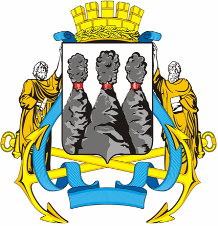 ГОРОДСКАЯ ДУМАПЕТРОПАВЛОВСК-КАМЧАТСКОГО ГОРОДСКОГО ОКРУГАот 23.04.2014 № 454-р14-я сессияг.Петропавловск-КамчатскийО принятии решения о внесении изменений в Решение Городской Думы Петропавловск-Камчатского городского округа от 25.12.2008 № 87-нд «О мерах муниципальной социальной поддержки отдельным категориям граждан на ремонт жилых помещений в Петропавловск-Камчатском городском округе»Глава Петропавловск-Камчатского городского округа, исполняющий полномочия председателя Городской Думы К.Г. СлыщенкоГОРОДСКАЯ ДУМАПЕТРОПАВЛОВСК-КАМЧАТСКОГО ГОРОДСКОГО ОКРУГА